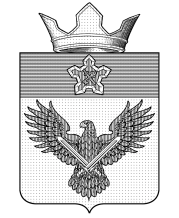 А Д М И Н И С Т Р А Ц И ЯОРЛОВСКОГО СЕЛЬСКОГО ПОСЕЛЕНИЯГОРОДИЩЕНСКОГО МУНИЦИПАЛЬНОГО РАЙОНА
ВОЛГОГРАДСКОЙ ОБЛАСТИул. Советская, 24, с. Орловка, Городищенский район, Волгоградская область, 403014Телефон: (84468) 4-82-17; Телефакс: (84468) 4-82-09;E-mail: mo_orlovka@mail.ru П О С Т А Н О В Л Е Н И ЕО внесении изменений в постановление от 14.03.2016 № 1-1/31 «О возложении полномочий по определению поставщиков (подрядчиков, исполнителей) для муниципальных заказчиков Орловского сельского поселения Городищенского муниципального района Волгоградской области»В соответствии со статьей 24 Федерального закона от 05.04.2013 № 44-ФЗ «О контрактной системе в сфере закупок товаров, работ, услуг для обеспечения государственных и муниципальных нужд» постановляю:1. Внести в постановление администрации Орловского сельского поселения Городищенского муниципального района Волгоградской области от 14.03.2016 № 1-1/31 «О возложении полномочий по определению поставщиков (подрядчиков, исполнителей) для муниципальных заказчиков Орловского сельского поселения Городищенского муниципального района Волгоградской области» изменение, изложив пункт 2 в следующей редакции:«2. Установить, что уполномоченный орган осуществляет определение поставщиков (подрядчиков, исполнителей) путем проведения открытых конкурсов в электронной форме, конкурсов с ограниченным участием в электронной форме, двухэтапных конкурсов в электронной форме, аукционов в электронной форме, запроса предложений в электронной форме:1)	по закупкам товаров, работ, услуг на сумму от 1 млн. рублей;2)	по закупкам автотранспортных средств независимо от суммы начальной максимальной цены контракта.".2. Внести в Порядок взаимодействия уполномоченного органа и муниципальных заказчиков Орловского сельского поселения Городищенского муниципального района Волгоградской области при определении поставщика (подрядчика, исполнителя) для обеспечения муниципальных нужд Орловского сельского поселения Городищенского муниципального района Волгоградской области, утвержденного вышеуказанным постановлением изменение, изложив пункт 3 в следующей редакции:«3. Определение поставщиков (подрядчиков, исполнителей) путем проведения конкурсов в электронной форме (открытый конкурс, конкурс с ограниченным участием), открытых аукционов в электронной форме и запросов предложений в электронной форме (далее по тексту - конкурсов, аукционов и запросов предложений) осуществляется уполномоченным органом при наличии информации о закупке в плане-графике муниципального заказчика.».3. Настоящее постановление подлежит официальному опубликованию (обнародованию) и вступает в силу с 1 января 2019 года.4. Контроль за исполнением настоящего постановления оставляю за собой.Глава Орловского сельского поселения                                                                                      Ф.М. Грачёв                                                                 от 03.09.2018№ 1-1/71